         Производственное Объединение “ПОДЪЕМСПЕЦТЕХНИКА” 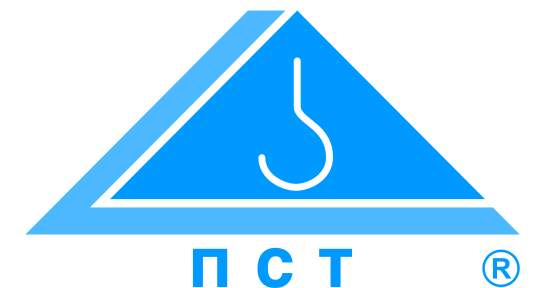 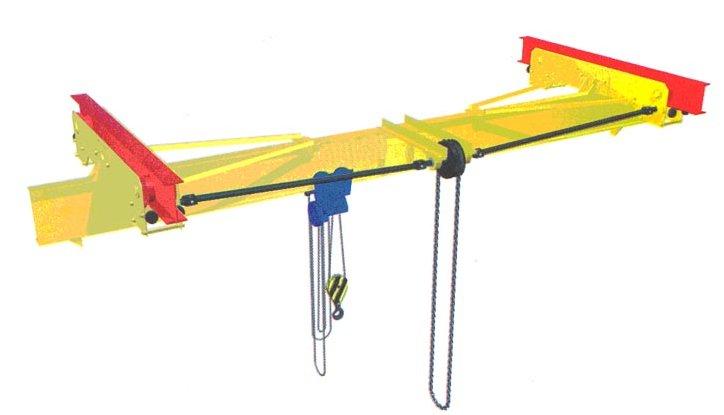                         Кран мостовой ручной                       однобалочный подвесной                                  ОПРОСНЫЙ ЛИСТГде и для чего устанавливается кран:_______________________________________________________________    ____________________________________________________________________________________________________ 2.   Грузоподъемность, т:    _________  3.   Пролет крана, м _____________4.   Длина консолей: правая, м_________ левая, м_________5.   Высота подъема, м:      ___________ 6.   Максимальная глубина опускания ниже 0-ой отметки, м:  ___________7.   Диапазон подъема груза (высота подъема + глубина опускания), м ___________ 8.   Скорость передвижения, м/сек:   крана _________ ;     тали  ____________     9.  Скорость подъема, м/сек: _______; 10. Номер двутавра подкранового пути по ГОСТ 19425 (обязательно):  _________________ 11. Высота от пола до нижней полки двутавра кранового пути, м ____________12. Высота от пола до нижней точки фермы (перекрытия, препятствия), м ___________13. Расположение приводной звездочки передвижения крана:    посредине пролета (на рисунке) _____ ;
    внутри пролета, на расстоянии _____ м от оси двутавра кранового пути     14.Климатическое исполнение и категория размещения по ГОСТ 15150:  У3  ; У2 ; У1  15. Температура и влажность в зоне установки крана, град.С:  min. ________; max. ________при _______%  16. Группа режима работы по ISO4301/1-86:   А1 17. Класс взрывоопасной зоны (0;  1;  2;  20;  21; 22; нет):     ________________________ 18. Группа взрывоопасной смеси (Т1,  Т2,  Т3,  Т4,  Т5,  Т6; нет): _______________________ 19. Категория взрывоопасной смеси воздуха с газами или парами (II, IIA, IIB, IIC; нет): _________________________ 20. Класс пожароопасной зоны (П-I, П-II, П-IIa, П-III; нет): ___________________________ 21. Дополнительные сведения:______________________________________________________________________ ______________________________________________________________________________________________________Сведения о заказчикеЗаполненный опросной лист заверить подписью,  печатью и возвратить  наПО «ПОДЪЕМСПЕЦТЕХНИКА» 69104,  ул. Олимпийская 12,  г. Запорожье,  УкраинаТел./факс: +38(061)  289-70-89; 222-02-72; www.pst.zp.ua; E-mail: pst-@ mail.ruНаименование предприятия, адрес поставки/монтажа, телефонФ.И.О., подпись, должность, печать предприятия